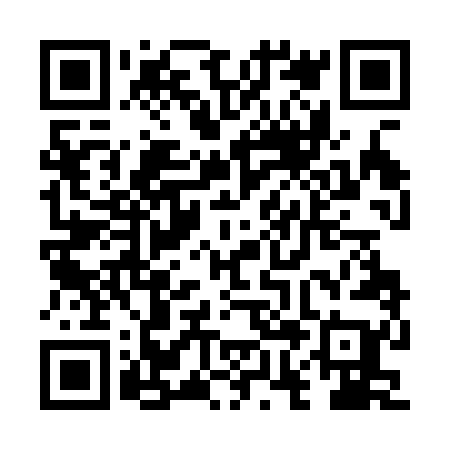 Ramadan times for Chadzyn, PolandMon 11 Mar 2024 - Wed 10 Apr 2024High Latitude Method: Angle Based RulePrayer Calculation Method: Muslim World LeagueAsar Calculation Method: HanafiPrayer times provided by https://www.salahtimes.comDateDayFajrSuhurSunriseDhuhrAsrIftarMaghribIsha11Mon3:593:595:5411:413:325:295:297:1612Tue3:573:575:5111:403:335:305:307:1813Wed3:543:545:4911:403:355:325:327:2014Thu3:523:525:4711:403:365:345:347:2215Fri3:493:495:4411:403:385:365:367:2416Sat3:463:465:4211:393:395:385:387:2617Sun3:443:445:4011:393:415:395:397:2818Mon3:413:415:3711:393:425:415:417:3019Tue3:383:385:3511:383:435:435:437:3220Wed3:363:365:3311:383:455:455:457:3421Thu3:333:335:3011:383:465:465:467:3622Fri3:303:305:2811:373:485:485:487:3923Sat3:283:285:2511:373:495:505:507:4124Sun3:253:255:2311:373:505:525:527:4325Mon3:223:225:2111:373:525:535:537:4526Tue3:193:195:1811:363:535:555:557:4727Wed3:163:165:1611:363:545:575:577:4928Thu3:133:135:1411:363:565:595:597:5229Fri3:113:115:1111:353:576:006:007:5430Sat3:083:085:0911:353:586:026:027:5631Sun4:054:056:0712:355:007:047:048:581Mon4:024:026:0412:345:017:067:069:012Tue3:593:596:0212:345:027:087:089:033Wed3:563:565:5912:345:047:097:099:054Thu3:533:535:5712:345:057:117:119:085Fri3:503:505:5512:335:067:137:139:106Sat3:473:475:5312:335:077:157:159:127Sun3:443:445:5012:335:097:167:169:158Mon3:413:415:4812:325:107:187:189:179Tue3:373:375:4612:325:117:207:209:2010Wed3:343:345:4312:325:127:227:229:22